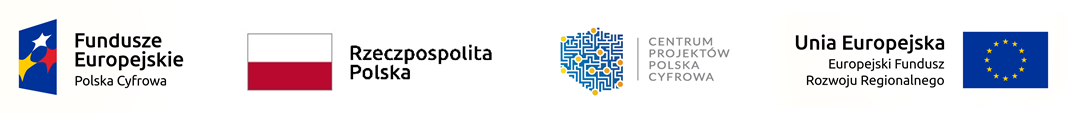    Załącznik nr 1 do Zapytania ofertowegonr RIG.271.7.2020                                                            Zamawiający:                                                                               Gmina Stare Bogaczowice                                                              ul. Główna 132                                                                                58-312 Stare BogaczowiceFORMULARZ CENOWO-OFERTOWYWykonawca: ................................................................................................................................... ........................................................................................................................................................... tel. ...................................fax…………………………………. NIP ……………………………….. REGON…………………………… Adres, na który Zamawiający powinien przesyłać ewentualną korespondencję:.................................................................................................................................................Strona internetowa Wykonawcy/ adres e-mailowy Wykonawcy:.......................................................................................Osoba wyznaczona do kontaktów z Zamawiającym: ....................................................................................................... numer telefonu: .............................. 1. Nawiązując do postępowania o udzielenie zamówienia publicznego w trybie zapytania ofertowego na: Zakup oraz dostawa sprzętu komputerowego , w ramach projektu grantowego pn. "Zdalna Szkoła - wsparcie Ogólnopolskiej Sieci Edukacyjnej w systemie kształcenia zdalnego", finansowanego ze środków Programu Operacyjnego Polska Cyfrowa na lata 2014-2020 w ramach działania 1.1 "Wyeliminowanie terytorialnych różnic w możliwości dostępu do szerokopasmowego internetu o wysokich przepustowościach" oferuję wykonanie przedmiotu zamówienia zgodnie z opisem zawartym w Zapytaniu ofertowym za wynagrodzenie ryczałtowe w wysokości:cena  netto……………………….zł(słownie: ………………………………………………………………………………………………..)podatek VAT ………………………………………………………………………………………….złcena  brutto ………………………zł(słownie ………………………………………………………………………………………………..)2. Oświadczam, że:1) Zobowiązuję się wykonać zamówienie  wg potrzeb Zamawiającego, oferując do sprzedaży sprzęt komputerowy o parametrach technicznych określonych w  zapytaniu ofertowym.2) Zapoznałem się się z warunkami zamówienia podanymi przez Zamawiającego i nie wnoszę do nich żadnych zastrzeżeń.3) Uzyskałem wszelkie niezbędne informacje do przygotowania oferty i wykonania zamówienia.4) Akceptuję istotne postanowienia umowy oraz termin realizacji przedmiotu zamówienia podany przez Zamawiającego.5) Uważam się za związanego niniejszą ofertą przez 5 dni od dnia upływu terminu składania ofert.3.  W   przypadku   udzielenia   mi    zamówienia   zobowiązuję   się   do   zawarcia umowy  w miejscu i terminie wskazanym przez Zamawiającego.4. Do oferty dołączono następujące dokumenty (wykonawca zobowiązany jest sporządzić wykaz załączonych do oferty oświadczeń i dokumentów):Proszę wpisać parametry oferowanego sprzętu komputerowego:..............................................................................................................................................................................................................................................................................................................................................................................................................................................................................................................................................................................................................................................................................................................................................................................................................................................................................................................................................................................................................................................................................................................., dn.. .......................r.                                                                                 Podpis osób uprawnionych do składania oświadczeń                                                                                 woli w imieniu Wykonawcy oraz pieczątka/pieczątki 